ESSAY QUESTION – ASSESSMENT Remind yourself of the passage Young and dyslexic? You’ve got it going on, by Benjamin Zephaniah.Marking criteria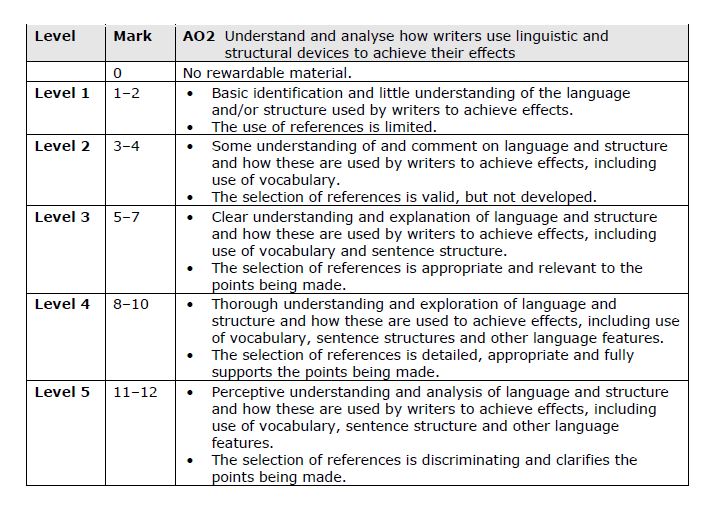 This means you must:Answer the question, discussing both the challenges and triumphs.Fully evaluate the writer’s language/structural techniques and how these effect the reader.Choose the best quotes to use, and link them to your argument.Vocabulary building:Perceptive?Discriminating?Clarifying?Detailed?Analyse?ESSAY PLANNINGMy overall opinion about this text?In the table below, address the question by listing the challenges/triumphs outlined, and the language devices which best demonstrate these! At least one device per challenge/triumphNow, how can we group these challenges and triumphs? What do they have in common?ChallengesTriumphs